119-я стрелковая дивизия (2-го формирования)                                                                                                                119-я стрелковая дивизия (2-го формирования) — формирование (соединение, стрелковая дивизия) Красной армии, сформированное в 1942 году.16 декабря 1942 года преобразована в 54-ю гвардейскую стрелковую дивизию. Во время Великой Отечественной войны участвовала в Сталинградской битве.Историясформирована в Калининской области в апреле—июле 1942 года на базе 51-й стрелковой бригады как 119-я стрелковая дивизия (2-го формирования). В её состав вошли 365, 421, 634-й стрелковые, 349-й артиллерийский полки и другие части. 2 мая 1942 года в дивизию было направлено 80 курсантов из Московского пехотного училища имени Верховного Совета РСФСР. Большинству из них после учёбы было присвоено звание сержанта.До конца июля дивизия занималась боевой и политической подготовкой в составе войск Московской зоны обороны, затем была передана в 3-ю танковую армию.Впервые вступила в бой в ходе контрнаступления советских войск под Сталинградом в ноябре 1942 года в составе войск 5-й танковой армии Юго-Западного фронта в районе Перелазовского.Развивая наступление в южном направлении, после упорных многодневных боёв она штурмом овладела сильно укрепленным узлом сопротивления противника Суровикино (16 декабря). В ходе этих боёв уничтожила свыше 1,5 тысяч вражеских солдат и офицеров, захватила большие трофеи.За проявленные личным составом в боях с немецко-фашистскими захватчиками отвагу, стойкость, организованность и героизм была преобразована в 54-ю гвардейскую стрелковую дивизию (16 декабря 1942).Состав365 стрелковый полк,421 стрелковый полк,634 стрелковый полк,349 артиллерийский полк,216 отдельный истребительно-противотанковый дивизион,237 зенитная автотранспортная рота,143 разведывательная рота,224 саперный батальон,151 отдельный батальон связи,137 медико-санитарный батальон,129 отдельная рота химзащиты,104 автотранспортная рота,491 полевая хлебопекарня,1006 дивизионный ветеринарный лазарет,868 (493) полевая почтовая станция,360 (1122) полевая касса Госбанка.Подчинениена 01.05.1942 г. — Московский ВОна 01.06.1942 г. — Московская зона обороны — подчинена командованию зонына 01.07.1942 г. — Московская зона обороны — подчинена командованию зонына 01.08.1942 г. — Резерв ставки ВГК — 3-я танковая армияна 01.09.1942 г. — Резерв ставки ВГК — 5-я танковая армияна 01.10.1942 г. — Брянский фронт — 5-я танковая армияна 01.11.1942 г. — ЮЗФ — 5-я танковая армияна 01.12.1942 г. — ЮЗФ — 5-я танковая армияКомандование                                                                                                                                                  Дивизией командовали:Кулагин, Иван Яковлевич (21.04.1942 — 20.11.1942), полковникДанилов, Михаил Матвеевич (21.11.1942 — 11.05.1945), полковник, с января 1943 года генерал-майор.Начальники штаба:Владычанский, Антон Станиславович (00.04.1942 — 00.09.1943) майор, подполковник, полковник.Полками командовали365-й сп:Марценюк Василий Варфоломеевич (15.05.1942 — 28.12.1942), погиб 28.12.1942421-й сп:Елисеев Николай Георгиевич (12.10.1942 — 04.11.1942)Кухоренко Тимофей Евдокимович (00.05.1942 — 20.11.1942), погиб 20.11.1942634-й сп:Рыбалка Георгий Леонтьевич (по 18.12.1942)54-я гвардейская стрелковая дивизия (119 СД) 54-я гвардейская стрелковая дивизия — формирование (соединение, стрелковая дивизия) РККА (ВС СССР) во время Великой Отечественной войны. Участвовала в Сталинградской битве, в наступлении на донбасском направлении, в оборонительных боях западнее Ворошиловграда (март — июль 1943), в Донбасской, Мелитопольской, Никопольско-Криворожской, Березнеговато-Снигирёвской, Одесской, Белорусской, Восточно-Прусской, Берлинской и Пражской наступательных операциях.Полное действительное наименование — 54-я гвардейская стрелковая Макеевская ордена Ленина Краснознамённая орденов Суворова и Кутузова дивизия                                                                                                                            ИсторияВедёт свою историю от 119-й стрелковой дивизии (2-го формирования)Основная статья: 119-я стрелковая дивизия (2-го формирования) БОЕВОЙ ПУТЬ 54-ой гвардейской стрелковой дивизии— формирование (соединение, стрелковая дивизия) РККА (ВС СССР) во время Великой Отечественной войны. Участвовала в Сталинградской битве, в наступлении на донбасском направлении, в оборонительных боях западнее Ворошиловграда (март — июль 1943), в Донбасской, Мелитопольской, Никопольско-Криворожской, Березнеговато-Снигирёвской, Одесской, Белорусской, Восточно-Прусской, Берлинской и Пражской наступательных операциях.Полное действительное наименование — 54-я гвардейская стрелковая Макеевская ордена Ленина Краснознамённая орденов Суворова и Кутузова дивизияБоевой путьЗа проявленные личным составом в боях с немецко-фашистскими захватчиками отвагу, стойкость, организованность и героизм была преобразована в 54-ю гвардейскую стрелковую дивизию (16 декабря 1942).Продолжая наступать вдоль железной дороги на запад от Суровикино, части дивизии участвовали в боях за города и железнодорожные станции Обливская, Морозовская (Морозовск), Тацинская (Тацинский), Белая Калитва.В марте—июле 1943 дивизия в составе 3 гвардейской армии, затем 51 армии Юго-Западного фронта вела упорные оборонительные бои западнее города Ворошиловград.С 13 августа 1943 до конца февраля 1944 действовала в 5-й ударной армии Южного (с 20 октября 1943 4-го Украинского) фронта. В августе—сентябре 1943 участвовала в Донбасской насгупательной операции, в ходе которой вела бои за город Иловайск (4 сентября), первой ворвалась в город Макеевка (6 сентября), принимала участие в освобождении города Сталино (Донецк). За отличие в боях при освобождении города Макеевка была удостоена почётного наименования «Макеевской» (8 сентября).В конце сентября — начале ноября 1943 дивизия участвовала в Мелитопольской, в конце января—феврале 1944 в Никопольско-Криворожской наступательных операциях. За образцовое выполнение боевых заданий командования при ликвидации никопольского плацдарма немецко-фашистских войск и проявленные при этом личным составом доблесть и мужество была награждена орденом Красного Знамени (13 февраля 1944).В марте в составе 5-й ударной армии 3-го Украинского фронта участвовала в Березнеговато-Снигирёвской и Одесской наступательных операциях. За отличие в боях при освобождении города Николаев награждена орденом Суворова 2-й степени (l апреля 1944).В конце марта была передана в 28 армию и вместе с ней выведена в резерв Ставки ВГК. В июне—августе дивизия в составе 28-й армии 1-го Белорусского фронта (в которой она действовала до конца войны) вела бои за освобождение Белоруссии. За успешное выполнение заданий командования в боях, способствовавших освобождению от немецко-фашистских захватчиков города Минск, отвагу и мужество личного состава была награждена орденом Ленина (23 июля 1944).В конце июля части дивизии вышли на государственную границу СССР северо-западнее города Брест, с ходу форсировали реку Западный Буг и вступили на территорию Польши.В октябре дивизия в составе войск 3-го Белорусского фронта участвовала в прорыве долговременной обороны противника на гумбинненском направлении. Высокое боевое мастерство показали воины дивизии в Восточно-Прусской наступательной операции 1945. Умело обходя опорные пункты и узлы сопротивления противника с флангов, части и подразделения дивизии окружали и силами хорошо подготовленных штурмовых групп уничтожали вражеские гарнизоны в долговременных огневых сооружениях. В ходе ожесточенных боёв с упорно сопротивлявшимся противником геройски действовали пехотинцы, артиллеристы, сапёры, связисты и другие воины дивизии.Отважно сражались с врагом гвардейцы дивизии при ликвидации группировки противника юго-западнее города Кёнигсберг (Калининград). За отличие в этих боях дивизия была награждена орденом Кутузова 2-й степени (26 апреля 1945).В апреле дивизия в составе армии была передана в 1-й Украинский фронт и на завершающем этапе войны участвовала в Берлинской наступательной операции.https://ru.wikipedia...елковая_дивизияСостав 54-ой гвардейской стрелковой дивизии160-й гвардейский стрелковый полк;162-й гвардейский стрелковый полк;163-й гвардейский стрелковый полк125-й гвардейский артиллерийский полк;61-й гвардейский отдельный истребительно-противотанковый дивизион;71-я гвардейская зенитная артиллерийская батарея (237-я зенитная артиллерийская батарея, 75-я гв. зенитная артиллерийская батарея до 15.04.1943);53-я гвардейская отдельная разведывательная рота;60-й гвардейский отдельный сапёрный батальон;84-й гвардейский отдельный батальон связи (гвардейская отдельная рота связи);427-й (58-й) отдельный медико-санитарный батальон;57-я гвардейская отдельная рота химической защиты;622-я (56-я) отдельная автотранспортная рота;593-я (55-я) полевая хлебопекарня;538-й (59-й) дивизионный ветеринарный лазарет;868-я полевая почтовая станция;1122-я полевая касса Госбанка.                                                                                                 Подчинениев составе войск 5-й танковой, 3-й гвардейской, 51-й, 5-й Ударной и с марта 1944 года 28-й армии.Командование                                                                                                                                           Дивизией командовали:Кулагин, Иван Яковлевич (21.04.1942 - 20.11.1942), полковникДанилов, Михаил Матвеевич (21.11.1942 - 16.12.1942), полковник, с января 1943года генерал-майор.после преобразования в 54-ю гвардейскую:Данилов, Михаил Матвеевич (16.12.1942 - 11.05.1945), полковник, с 29.01.1943 года генерал-майор.Начальники штаба:Владычанский, Антон Станиславович (00.04.1942 — 00.09.1943) майор, подполковник, полковник.                                                                                                                                                               полками командовали365-й сп:Марценюк Василий Варфоломеевич (15.05.1942 - 28.12.1942), погиб 28.12.1942421-й сп:Елисеев Николай Георгиевич (12.10.1942 - 04.11.1942)Кухоренко Тимофей Евдокимович (00.05.1942 - 20.11.1942), погиб 20.11.194634-й сп:Рыбалка Георгий Леонтьевич (по 18.12.1942)160-й гв. сп      (Лысак, Владимир Моисеевич, гвардии младший сержант, стрелок 160 гвардейского стрелкового полка.)Пивненко Петр Яковлевич (с 30.12.1942)Иванов Георгий Иванович (18.12.1942 - 10.03.1943)Яценко Иван Герасимович (10.03.1943 - 20.08.1943), раненПавлов Василий Павлович (29.08.1943 - 15.11.1943)Отекин Иван Иванович (с 15.11.1943)Беляев Александр Георгиевич (21.02.1944 - 31.03.1944)..Поздняков Константин Федорович (10.12.1944 - 27.04.1945)Отекин Иван Иванович (с 15.05.1945)Бровчак Александр Тимофеевич (22.12.1945 - 17.06.1946)162-й гв. сп:                                                                                                                                                                        Гольдштейн Эля Исаакович (04.12.1942 - 10.03.1943)Пивненко Пётр Яковлевич (08.01.1943 - 09.07.1943) (?)Шевченко Григорий Онуфриевич (09.07.1943 - 20.08.1943), погиб 20.08.1943Чикваидзе Георгий Леванович (29.08.1943 - 08.12.1943), болезньНосырев Герман Петрович (04.11.1943 - 01.11.1943), погиб 01.11.1943Беляев Александр Георгиевич (16.12.1943 - 10.03.1944)Буренко Федор Власович (24.12.1943 - 13.03.1944), раненСтепура Василий Семёнович (11.02.1944 - 25.10.1944)Устинович Александр Павлович (25.10.1944 - 05.03.1945)Быховец Владимир Иванович (с 05.03.1945)Саркисян Андроник Саркисович (05.06.1945 - 26.01.1946)Карамушко Николай Петрович (с 16.01.1946)163-й гв. сп:                                                                                                                         Пивненко Пётр Яковлевич (28.12.1942 - 30.06.1943) (?)Бугаев Ефим Хрисанфович (с 28.03.1943) (?)Бугаев Ефим Хрисанфович (30.06.1943 - 30.10.1943)Королев Петр Николаевич (22.10.1943 - 08.12.1943), раненСелин Яков Ефимович (с 06.12.1943)Бальва Иван Федорович (16.12.1943 - 04.03.1944), ранен 04.03.1944Арутюнян Аракел Арутюнович (с 31.03.1944)Селин Яков Ефимович (03.03.1944 - 14.10.1944) (?)Рудьков Илья Сергеевич (19.08.1944 - 17.10.1944)Устинович Александр Павлович (17.10.1944 - 25.10.1944)Кононович Василий Константинович (25.10.1944 - 15.02.1945), контуженДаненков Кузьма Данилович (05.03.1945 - 15.03.1945), раненГлавацкий Георгий Константинович (19.03.1945 - 28.06.1945) (?)Саркисян Андроник Саркисович (22.05.1945 - 05.06.1945) (?)Тимошин Федор Георгиевич (с 28.06.1945)Наименования и награды                                                                                                                 08.09.1943 присвоено почетное наименование "Макеевская"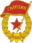  13.02.1944 награждена орденом Красного Знамени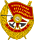  01.04.1944 награждена орденом Суворова II ст.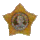  28.07.1944 награждена орденом Ленина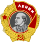  26.04.1945 награждена орденом Кутузова II ст.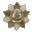  119-я стрелковая дивизия (2-го формирования)
119-я сд (2ф)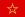  119-я стрелковая дивизия (2-го формирования)
119-я сд (2ф)Войска:сухопутныеРод войск:пехотаФормирование:1942Расформирование (преобразование):16.12.1942 преобразована в 54-ю гв. сдПредшественник:51-я стрелковая бригадаПреемник:54-я гвардейская стрелковая дивизияБоевой путьБоевой путьВеликая Отечественная война:
Сталинградская битвВеликая Отечественная война:
Сталинградская битв 54-я гвардейская стрелковая дивизия (54-я гв. сд)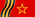  54-я гвардейская стрелковая дивизия (54-я гв. сд)Награды:Почётные наименования:«Макеевская»Войска:сухопутныеРод войск:пехотаФормирование:декабрь 1942 годаРасформирование (преобразование):июнь 1945Предшественник:51-я стрелковая бригада→                              119-я стрелковая дивизия (2-го формирования)